униципальная нформационнаяазетаТрегубово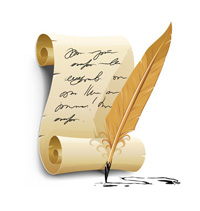 СООБЩЕНИЕо возможном установлении сервитутаАдминистрация Чудовского муниципального района сообщает, что рассматривается ходатайство Публичного акционерного общества «Россети Северо-Запада» (далее – ПАО «Россети Северо-Запада») об установлении публичных сервитутов на земельных участках:площадью 1232 кв.м;цель установления сервитута – размещение объектов электросетевого хозяйства: ВЛИ-0,4 кВ Л-3 от СТП «Буреги-3» (ВЛ-10кВ Л-2 ПС Спасская);земельные участки на которых планируется установление публичного сервитута (адрес или иное описание местоположения земельного участка (участков), в отношении которого испрашивается публичный сервитут):площадью 1889 кв.м;цель установления сервитута – размещение объектов электросетевого хозяйства: ВЛИ-0,4 кВ Л-2 от СТП «Буреги-3» (ВЛ-10кВ Л-2 ПС Спасская) отпайка от оп.№7;земельные участки на которых планируется установление публичного сервитута (адрес или иное описание местоположения земельного участка (участков), в отношении которого испрашивается публичный сервитут):площадью 2250 кв.м;цель установления сервитута – размещение объектов электросетевого хозяйства: ВЛИ-0,4 кВ Л-2 от КТПН «Кузино-4» (ВЛ-10кВ Л-3 ПС Спасская);земельные участки на которых планируется установление публичного сервитута (адрес или иное описание местоположения земельного участка (участков), в отношении которого испрашивается публичный сервитут):площадью 2074 кв.м;цель установления сервитута – размещение объектов электросетевого хозяйства: ВЛИ-0,4 кВ Л-1 от СТП «Высокое-4»;земельные участки на которых планируется установление публичного сервитута (адрес или иное описание местоположения земельного участка (участков), в отношении которого испрашивается публичный сервитут):площадью 613 кв.м;цель установления сервитута – размещение объектов электросетевого хозяйства: ВЛИ-0,4 кВ Л-1 от СТП «Маслено-6» (ВЛ-10кВ Л-2 ПС Спасская);земельные участки на которых планируется установление публичного сервитута (адрес или иное описание местоположения земельного участка (участков), в отношении которого испрашивается публичный сервитут):площадью 915 кв.м;цель установления сервитута – размещение объектов электросетевого хозяйства: ВЛИ-0,4 кВ Л-2 от СТП «Буреги-3» (ВЛ-10кВ Л-2 ПС Спасская);земельные участки на которых планируется установление публичного сервитута (адрес или иное описание местоположения земельного участка (участков), в отношении которого испрашивается публичный сервитут):площадью 2715 кв.м;цель установления сервитута – размещение объектов электросетевого хозяйства: ВЛИ-0,4 кВ Л-2 от КТП «Кузино-3»;земельные участки на которых планируется установление публичного сервитута (адрес или иное описание местоположения земельного участка (участков), в отношении которого испрашивается публичный сервитут):площадью 1418 кв.м;цель установления сервитута – размещение объектов электросетевого хозяйства: ВЛИ-0,4 кВ Л-1 от КТП «Высокое-6» (ВЛ-10кВ Л-2 ПС Спасская);земельные участки на которых планируется установление публичного сервитута (адрес или иное описание местоположения земельного участка (участков), в отношении которого испрашивается публичный сервитут):площадью 2143 кв.м;цель установления сервитута – размещение объектов электросетевого хозяйства: ВЛИ-0,4 кВ Л-2 от КТП «Высокое-6» (ВЛ-10кВ Л-2 ПС Спасская);земельные участки на которых планируется установление публичного сервитута (адрес или иное описание местоположения земельного участка (участков), в отношении которого испрашивается публичный сервитут):площадью 3615 кв.м;цель установления сервитута – размещение объектов электросетевого хозяйства: ВЛИ-0,4 кВ Л-3 от КТП «Кузино-1»;земельные участки на которых планируется установление публичного сервитута (адрес или иное описание местоположения земельного участка (участков), в отношении которого испрашивается публичный сервитут):площадью 457 кв.м;цель установления сервитута – размещение объектов электросетевого хозяйства: ВЛИ-0,4 кВ Л-3 от КТПН «Кузино-4» (ВЛ-10кВ Л-3 ПС Спасская);земельные участки на которых планируется установление публичного сервитута (адрес или иное описание местоположения земельного участка (участков), в отношении которого испрашивается публичный сервитут):площадью 1088 кв.м;цель установления сервитута – размещение объектов электросетевого хозяйства: ВЛИ-0,4 кВ Л-1 от СТП «Коломно-2» (ВЛ-10кВ Л-3 ПС Спасская);земельные участки на которых планируется установление публичного сервитута (адрес или иное описание местоположения земельного участка (участков), в отношении которого испрашивается публичный сервитут):площадью 1423 кв.м;цель установления сервитута – размещение объектов электросетевого хозяйства: ВЛИ-0,4 кВ Л-1 от МТП «Буреги-4» (ВЛ-10кВ Л-2 ПС Спасская);земельные участки на которых планируется установление публичного сервитута (адрес или иное описание местоположения земельного участка (участков), в отношении которого испрашивается публичный сервитут):площадью 7901 кв.м;цель установления сервитута – размещение объектов электросетевого хозяйства: ВЛИ-0,4 кВ Л-2 от КТП «Спасская Полисть-1» (ВЛ-10кВ Л-1 ПС Спасская);земельные участки на которых планируется установление публичного сервитута (адрес или иное описание местоположения земельного участка (участков), в отношении которого испрашивается публичный сервитут):площадью 2426 кв.м;цель установления сервитута – размещение объектов электросетевого хозяйства: ВЛИ-0,4 кВ Л-1 от СТП-«Буреги-2» (ВЛ-10 кВ Л-2 ПС Спасская);земельные участки на которых планируется установление публичного сервитута (адрес или иное описание местоположения земельного участка (участков), в отношении которого испрашивается публичный сервитут):площадью 311 кв.м;цель установления сервитута – размещение объектов электросетевого хозяйства: ВЛИ-0,4 кВ Л-2 от КТП-«Радищево-3» (ВЛ-10 кВ Л-1 ПС Спасская);земельные участки на которых планируется установление публичного сервитута (адрес или иное описание местоположения земельного участка (участков), в отношении которого испрашивается публичный сервитут):площадью 1891 кв.м;цель установления сервитута – размещение объектов электросетевого хозяйства: ВЛИ-0,4 кВ Л-2 от СТП-«Высокое-4»;земельные участки на которых планируется установление публичного сервитута (адрес или иное описание местоположения земельного участка (участков), в отношении которого испрашивается публичный сервитут):площадью 2067 кв.м;цель установления сервитута – размещение объектов электросетевого хозяйства: ВЛИ-0,4 кВ Л-1 от СТП-«Кузино-5» (ВЛ-10 кВ Л-3 ПС Спасская);земельные участки на которых планируется установление публичного сервитута (адрес или иное описание местоположения земельного участка (участков), в отношении которого испрашивается публичный сервитут):площадью 35 кв.м;цель установления сервитута – размещение объектов электросетевого хозяйства: ВЛИ-0,4 кВ Л-1 от СТП-«Вяжищи-2» (ВЛ-10 кВ Л-2 ПС Спасская);земельные участки на которых планируется установление публичного сервитута (адрес или иное описание местоположения земельного участка (участков), в отношении которого испрашивается публичный сервитут):площадью 159 кв.м;цель установления сервитута – размещение объектов электросетевого хозяйства: ВЛИ-0,4 кВ Л-1 от КТП «Трегубово-2» (ВЛ-10 кВ Л-1 ПС Спасская);земельные участки, на которых планируется установление публичного сервитута (адрес или иное описание местоположения земельного участка (участков), в отношении которого испрашивается публичный сервитут):площадью 1187 кв.м;цель установления сервитута – размещение объектов электросетевого хозяйства: ВЛИ-0,4 кВ Л-3 от КТП «Трегубово-2» (ВЛ-10 кВ Л-1 ПС Спасская);земельные участки на которых планируется установление публичного сервитута (адрес или иное описание местоположения земельного участка (участков), в отношении которого испрашивается публичный сервитут):площадью 2756 кв.м;цель установления сервитута – размещение объектов электросетевого хозяйства: ВЛ-0,4 кВ Л-2 от КТП «Трегубово-2» (ВЛ-10 кВ Л-1 ПС Спасская);земельные участки на которых планируется установление публичного сервитута (адрес или иное описание местоположения земельного участка (участков), в отношении которого испрашивается публичный сервитут):площадью 99 956 кв.м;цель установления сервитута – размещение объектов электросетевого хозяйства: ВЛ-10 кВ Л-2 ПС Спасская (отпайка на КТП «Высокое-5 и КТП «Высокое-6»);земельные участки на которых планируется установление публичного сервитута (адрес или иное описание местоположения земельного участка (участков), в отношении которого испрашивается публичный сервитут):площадью 1586 кв.м;цель установления сервитута – размещение объектов электросетевого хозяйства: ВЛИ-0,4 кВ Л-1 от КТП «Высокое-5» (ВЛ-10 кВ Л-2 ПС Спасская);земельные участки на которых планируется установление публичного сервитута (адрес или иное описание местоположения земельного участка (участков), в отношении которого испрашивается публичный сервитут):площадью 51 кв.м;цель установления сервитута – размещение объектов электросетевого хозяйства: ВЛИ-0,4 кВ Л-1 от СТП «Буреги-3»;земельные участки на которых планируется установление публичного сервитута (адрес или иное описание местоположения земельного участка (участков), в отношении которого испрашивается публичный сервитут):Адрес, по которому заинтересованные лица могут ознакомится с поступившими ходатайствами об установлении публичного сервитута и прилагаемым к нему описанием местоположения границ публичного сервитута, подать заявление об учете прав на земельные участки, а также срок подачи указанных заявлений, время приема заинтересованных лиц для ознакомления с поступившими ходатайствами об установлении публичного сервитута:Администрация Чудовского муниципального района,174210, Новгородская область, Чудовский район, г.Чудово, ул.Некрасова, д.24а,в течении 30 дней со дня опубликования сообщения.Официальные сайты в информационно-телекоммуникационной сети «Интернет», на котором размещается сообщение о поступившем ходатайстве об установлении публичного сервитута:Сайт Администрации Чудовского муниципального района в информационно-телекоммуникационной сети «Интернет»: http://www.adminchudovo.ru/;Сайт Администрации Трегубовского сельского поселения в информационно-телекоммуникационной сети «Интернет»: http://tregubovoadm.ru/.Реквизиты решения об утверждении документа территориального планирования:Решение Совета депутатов Трегубовского сельского поселения от 06.07.2020 №205 «Об утверждении Генерального плана Трегубовского сельского поселения».Сведения об официальном сайте в информационно-телекоммуникационной сети «Интернет», на котором размещены утвержденные документы территориального планирования:Сайт Администрации Трегубовского сельского поселения в информационно-телекоммуникационной сети «Интернет»: http://tregubovoadm.ru/.Правообладатели земельных участков, в отношении которых испрашивается публичный сервитут, если их права не зарегистрированы в Едином государственном реестре недвижимости, в течение тридцати дней со дня опубликования данного сообщения подают в Администрацию Чудовского муниципального района заявление об учете их прав (обременений прав) на земельные участки с приложением копий документов, подтверждающих эти права (обременения прав). В таких заявлениях указывается способ связи с правообладателями земельных участков, в том числе их почтовый адрес и (или) адрес электронной почты.Правообладатели земельных участков, подавшие такие заявления по истечении указанного срока, несут риски невозможности обеспечения их прав в связи с отсутствием информации о таких лицах и их правах на земельные участки. Такие лица имеют право требовать от обладателя публичного сервитута плату за публичный сервитут не более чем за три года, предшествующие дню направления ими заявления об учете их прав (обременений прав).____________________________Главный редактор: Алексеев Сергей Борисович                                      Бюллетень выходит по пятницамУчредитель: Совет депутатов Трегубовского  сельского поселения                Подписан в печать:           01.03.2022г.    в      14.00Издатель: Администрация Трегубовского  сельского поселения                      Тираж: 8 экземпляровАдрес учредителя (издателя): Новгородская область, Чудовский                      Телефон: (881665) 43-292район, д. Трегубово, ул. Школьная, д.1, помещение 32№ п/пКадастровые номера земельных участков (кварталов)Адрес (местоположение)Категория земельВид права153:20:0600702(согласно прилагаемой схеме)Новгородская область, Чудовский муниципальный район, Трегубовское сельское поселениеЗемли населенных пунктовГосударственная собственность не разграничена253:20:0600702:12Новгородская область, Чудовский муниципальный район, Трегубовское сельское поселениеЗемли населенных пунктов353:20:0600702:33Новгородская область, Чудовский муниципальный район, Трегубовское сельское поселение, земельный участок расположен в юго-западной части кадастрового квартала, участок №196Земли населенных пунктовсобственность453:20:0600702:34Новгородская область, Чудовский муниципальный район, Трегубовское сельское поселение, земельный участок расположен в юго-западной части кадастрового квартала, участок №197Земли населенных пунктовсобственность 553:20:0600702:35Новгородская область, Чудовский муниципальный район, Трегубовское сельское поселение, земельный участок расположен в юго-западной части кадастрового квартала, участок №198Земли населенных пунктовсобственность 653:20:0600702:36Новгородская область, Чудовский муниципальный район, Трегубовское сельское поселение, земельный участок расположен в юго-западной части кадастрового квартала, участок №199Земли населенных пунктовсобственность 753:20:0600702:37Новгородская область, Чудовский муниципальный район, Трегубовское сельское поселение, д.Буреги, ул.Успенская, з/у 72Земли населенных пунктовсобственность 853:20:0600702:38Новгородская область, Чудовский муниципальный район, Трегубовское сельское поселение, д.Буреги, ул.Успенская, з/у 74Земли населенных пунктовсобственность 953:20:0600702:39Новгородская область, Чудовский муниципальный район, Трегубовское сельское поселение, д.Буреги, ул.Успенская, з/у 76Земли населенных пунктовсобственность 1053:20:0600702:40Новгородская область, Чудовский муниципальный район, Трегубовское сельское поселение, д.Буреги, ул.Успенская, з/у 78Земли населенных пунктовсобственность 1153:20:0600702:41Новгородская область, Чудовский муниципальный район, Трегубовское сельское поселение, д.Буреги, ул.Успенская, з/у 80Земли населенных пунктовсобственность 1253:20:0600702:42Новгородская область, Чудовский муниципальный район, Трегубовское сельское поселение, д.Буреги, ул.Успенская, з/у 82Земли населенных пунктовсобственность 1353:20:0600702:43Новгородская область, Чудовский муниципальный район, Трегубовское сельское поселение, земельный участок расположен в юго-западной части кадастрового квартала, участок №206Земли населенных пунктовсобственность 1453:20:0600702:44Новгородская область, Чудовский муниципальный район, Трегубовское сельское поселение, д. Буреги, ул. Успенская, з/у 86Земли населенных пунктовсобственность 1553:20:0600702:45Новгородская область, Чудовский муниципальный район, Трегубовское сельское поселение, д. Буреги, ул. Прибрежная №2Земли населенных пунктовсобственность 1653:20:0600702:71Новгородская область, Чудовский муниципальный район, Трегубовское сельское поселение, д. Буреги, ул. ПрибрежнаяЗемли населенных пунктовсобственность 1753:20:0600702:72Новгородская область, Чудовский муниципальный район, Трегубовское сельское поселение, д. БурегиЗемли населенных пунктовсобственность № п/пКадастровые номера земельных участков (кварталов)Адрес (местоположение)Категория земельВид права153:20:0600702(согласно прилагаемой схеме)Новгородская область, Чудовский муниципальный район, Трегубовское сельское поселениеЗемли населенных пунктовГосударственная собственность не разграничена253:20:0600702:48Новгородская область, Чудовский муниципальный район, Трегубовское сельское поселение, д.Буреги, ул.Прибрежная №4Земли населенных пунктовсобственность353:20:0600702:49Новгородская область, Чудовский муниципальный район, Трегубовское сельское поселение, д.Буреги, ул.Прибрежная №6Земли населенных пунктовсобственность453:20:0600702:52Новгородская область, Чудовский муниципальный район, Трегубовское сельское поселение, д.Буреги, ул.Прибрежная №8Земли населенных пунктовсобственность553:20:0600702:53Новгородская область, Чудовский муниципальный район, Трегубовское сельское поселение, д.Буреги, ул.Прибрежная №10Земли населенных пунктовсобственность653:20:0600702:56Новгородская область, Чудовский муниципальный район, Трегубовское сельское поселение, д.Буреги, ул.Прибрежная №12Земли населенных пунктовсобственность753:20:0600702:57Новгородская область, Чудовский муниципальный район, Трегубовское сельское поселение, д.Буреги, ул.Прибрежная №14Земли населенных пунктовсобственность853:20:0600702:60Новгородская область, Чудовский муниципальный район, Трегубовское сельское поселение, д.Буреги, ул.Прибрежная №16Земли населенных пунктовсобственность953:20:0600702:61Новгородская область, Чудовский муниципальный район, Трегубовское сельское поселение, д.Буреги, ул.Прибрежная №18Земли населенных пунктовсобственность1053:20:0600702:64Новгородская область, Чудовский муниципальный район, Трегубовское сельское поселение, д.Буреги, ул.Прибрежная №20Земли населенных пунктовсобственность1153:20:0600702:45Новгородская область, Чудовский муниципальный район, Трегубовское сельское поселение, д. Буреги, ул. Прибрежная №2Земли населенных пунктовсобственность 1253:20:0600702:71Новгородская область, Чудовский муниципальный район, Трегубовское сельское поселение, д. Буреги, ул. ПрибрежнаяЗемли населенных пунктовсобственность № п/пКадастровые номера земельных участков (кварталов)Адрес (местоположение)Категория земельВид права153:20:0600601(согласно прилагаемой схеме)Новгородская область, Чудовский муниципальный район, Трегубовское сельское поселениеЗемли населенных пунктовГосударственная собственность не разграничена253:20:0600601:87Новгородская область, Чудовский муниципальный район, Трегубовское сельское поселение, деревня Кузино, улица Жасминовая, земельный участок 6Земли населенных пунктовсобственность353:20:0600601:90Новгородская область, Чудовский муниципальный район, Трегубовское сельское поселение, деревня Кузино, улица Кленовая, земельный участок 5Земли населенных пунктовсобственность453:20:0600601:93Новгородская область, Чудовский муниципальный район, Трегубовское сельское поселение, деревня Кузино, улица Кленовая, земельный участок 6Земли населенных пунктовсобственность553:20:0600601:94Новгородская область, Чудовский муниципальный район, Трегубовское сельское поселение, деревня Кузино, улица Кленовая, земельный участок 4Земли населенных пунктовсобственность653:20:0600601:96Новгородская область, Чудовский муниципальный район, Трегубовское сельское поселение, земельный участок расположен в юго-восточной части кадастрового кварталаЗемли населенных пунктовсобственность753:20:0600601:97Новгородская область, Чудовский муниципальный район, Трегубовское сельское поселение, д. Кузино, ул. Калиновая, з/у 1Земли населенных пунктовсобственность853:20:0600601:98Новгородская область, Чудовский муниципальный район, Трегубовское сельское поселение, земельный участок расположен в юго-восточной части кадастрового квартала.Земли населенных пунктовсобственность953:20:0600601:101Новгородская область, Чудовский муниципальный район, Трегубовское сельское поселение, земельный участок расположен в юго-восточной части кадастрового квартала.Земли населенных пунктовсобственность1053:20:0600601:102Новгородская область, Чудовский муниципальный район, Трегубовское сельское поселение, д. Кузино, ул. Липовая, з/у 3Земли населенных пунктовсобственность1153:20:0600601:104Новгородская область, Чудовский муниципальный район, Трегубовское сельское поселение, д. Кузино, ул. Липовая, з/у 4Земли населенных пунктовсобственность1253:20:0600601:106Новгородская область, Чудовский муниципальный район, Трегубовское сельское поселение, земельный участок расположен в юго-восточной части кадастрового кварталаЗемли населенных пунктовсобственность1353:20:0600601:107Новгородская область, Чудовский муниципальный район, Трегубовское сельское поселение, земельный участок расположен в юго-восточной части кадастрового кварталаЗемли населенных пунктовсобственность1453:20:0600601:110Новгородская область, Чудовский муниципальный район, Трегубовское сельское поселение, деревня Кузино, улица Калиновая, земельный участок 5Земли населенных пунктовсобственность1553:20:0600601:114Новгородская область, Чудовский муниципальный район, Трегубовское сельское поселение, земельный участок расположен в юго-восточной части кадастрового кварталаЗемли населенных пунктовсобственность1653:20:0600601:115Новгородская область, Чудовский муниципальный район, Трегубовское сельское поселение, деревня Кузино, улица Кленовая, земельный участок 8Земли населенных пунктовсобственность1753:20:0600601:116Новгородская область, Чудовский муниципальный район, Трегубовское сельское поселение, земельный участок расположен в юго-восточной части кадастрового кварталаЗемли населенных пунктовсобственность1853:20:0600601:117Новгородская область, Чудовский муниципальный район, Трегубовское сельское поселение, земельный участок расположен в юго-восточной части кадастрового кварталаЗемли населенных пунктовсобственность1953:20:0600601:120Новгородская область, Чудовский муниципальный район, Трегубовское сельское поселение, земельный участок расположен в юго-восточной части кадастрового кварталаЗемли населенных пунктовсобственность2053:20:0600601:121Новгородская область, Чудовский муниципальный район, Трегубовское сельское поселение, земельный участок расположен в юго-восточной части кадастрового кварталаЗемли населенных пунктовсобственность№ п/пКадастровые номера земельных участков (кварталов)Адрес (местоположение)Категория земельВид права153:20:0600702(согласно прилагаемой схеме)Новгородская область, Чудовский муниципальный район, Трегубовское сельское поселениеЗемли населенных пунктовГосударственная собственность не разграничена253:20:0600702:12Новгородская область, Чудовский муниципальный район, Трегубовское сельское поселениеЗемли населенных пунктов-353:20:0600702:20Новгородская область, Чудовский муниципальный район, Трегубовское сельское поселение, деревня Буреги, земельный участок 8Земли населенных пунктовсобственность453:20:0600702:104Новгородская область, Чудовский муниципальный район, Трегубовское сельское поселение, в юго-западной части кадастрового квартала, участок №297Земли населенных пунктовсобственность553:20:0600702:442Новгородская область, Чудовский муниципальный район, Трегубовское сельское поселение, д. Буреги, пер. Солнечный, з/у 5аЗемли населенных пунктовсобственность№ п/пКадастровые номера земельных участков (кварталов)Адрес (местоположение)Категория земельВид права153:20:0601604(согласно прилагаемой схеме)Новгородская область, Чудовский муниципальный район, Трегубовское сельское поселениеЗемли населенных пунктовГосударственная собственность не разграничена253:20:0601604:318Новгородская область, Чудовский муниципальный район, Трегубовское сельское поселение, д Маслено, ул Луговая, №6Земли населенных пунктов-353:20:0601604:320Новгородская область, Чудовский муниципальный район, Трегубовское сельское поселение, д Маслено, ул Луговая, №2Земли населенных пунктовсобственность453:20:0601604:706Новгородская область, Чудовский муниципальный район, Трегубовское сельское поселение, ул. Луговая, земельный участок 1Земли населенных пунктов-№ п/пКадастровые номера земельных участков (кварталов)Адрес (местоположение)Категория земельВид права153:20:0600702(согласно прилагаемой схеме)Новгородская область, Чудовский муниципальный район, Трегубовское сельское поселениеЗемли населенных пунктовГосударственная собственность не разграничена253:20:0600702:12Новгородская область, Чудовский муниципальный район, Трегубовское сельское поселениеЗемли населенных пунктов-353:20:0600702:27Новгородская область, Чудовский муниципальный район, Трегубовское сельское поселение, земельный участок расположен в юго-западной части кадастрового квартала, участок №190Земли населенных пунктовсобственность453:20:0600702:28Новгородская область, Чудовский муниципальный район, Трегубовское сельское поселение, земельный участок расположен в юго-западной части кадастрового квартала, участок №191Земли населенных пунктовсобственность553:20:0600702:29Новгородская область, Чудовский муниципальный район, Трегубовское сельское поселение, земельный участок расположен в юго-западной части кадастрового квартала, участок №192Земли населенных пунктовсобственность653:20:0600702:33Новгородская область, Чудовский муниципальный район, Трегубовское сельское поселение, земельный участок расположен в юго-западной части кадастрового квартала, участок №196Земли населенных пунктовсобственность753:20:0600702:72Новгородская область, Чудовский муниципальный район, Трегубовское сельское поселение, д БурегиЗемли населенных пунктовсобственность№ п/пКадастровые номера земельных участков (кварталов)Адрес (местоположение)Категория земельВид права153:20:0600801(согласно прилагаемой схеме)Новгородская область, Чудовский муниципальный район, Трегубовское сельское поселениеЗемли населенных пунктовГосударственная собственность не разграничена253:20:0600802(согласно прилагаемой схеме)Новгородская область, Чудовский муниципальный район, Трегубовское сельское поселениеЗемли населенных пунктовГосударственная собственность не разграничена353:20:0600801:2Новгородская область, Чудовский муниципальный район, Трегубовское сельское поселение, д Кузино, ул Дачная, д 26Земли населенных пунктовсобственность453:20:0600801:145Новгородская область, Чудовский муниципальный район, Трегубовское сельское поселение, д Кузино, ул Дачная, д 26аЗемли населенных пунктоваренда553:20:0600801:16Новгородская область, Чудовский муниципальный район, Трегубовское сельское поселениеЗемли населенных пунктов-653:20:0600801:17Новгородская область, Чудовский муниципальный район, Трегубовское сельское поселениеЗемли населенных пунктов-753:20:0600802:53Новгородская область, Чудовский муниципальный район, Трегубовское сельское поселениеЗемли населенных пунктов-853:20:0600801:2Новгородская область, Чудовский муниципальный район, Трегубовское сельское поселение, д Кузино, ул Спасская, д 35Земли населенных пунктовсобственность953:20:0600801:223Новгородская область, Чудовский муниципальный район, Трегубовское сельское поселение, д. Кузино, ул. Спасская, з/у 28 аЗемли населенных пунктоваренда№ п/пКадастровые номера земельных участков (кварталов)Адрес (местоположение)Категория земельВид права153:20:0600704(согласно прилагаемой схеме)Новгородская область, Чудовский муниципальный район, Трегубовское сельское поселениеЗемли населенных пунктовГосударственная собственность не разграничена№ п/пКадастровые номера земельных участков (кварталов)Адрес (местоположение)Категория земельВид права153:20:0600704(согласно прилагаемой схеме)Новгородская область, Чудовский муниципальный район, Трегубовское сельское поселениеЗемли населенных пунктовГосударственная собственность не разграничена253:20:0600704:1Новгородская область, Чудовский муниципальный район, Трегубовское сельское поселениеЗемли населенных пунктов-№ п/пКадастровые номера земельных участков (кварталов)Адрес (местоположение)Категория земельВид права153:20:0600802(согласно прилагаемой схеме)Новгородская область, Чудовский муниципальный район, Трегубовское сельское поселениеЗемли населенных пунктовГосударственная собственность не разграничена253:20:0600802:53Новгородская область, Чудовский муниципальный район, Трегубовское сельское поселениеЗемли населенных пунктов-353:20:0600802:55Новгородская область, Чудовский муниципальный район, Трегубовское сельское поселениеЗемли населенных пунктов-453:20:0600802:56Новгородская область, Чудовский муниципальный район, Трегубовское сельское поселение, д. Кузино, ул. Дачная, у д.1Земли населенных пунктов-№ п/пКадастровые номера земельных участков (кварталов)Адрес (местоположение)Категория земельВид права153:20:0600601(согласно прилагаемой схеме)Новгородская область, Чудовский муниципальный район, Трегубовское сельское поселениеЗемли населенных пунктовГосударственная собственность не разграничена253:20:0600601:80Новгородская область, Чудовский муниципальный район, Трегубовское сельское поселение, земельный участок расположен в юго-восточной части кадастрового кварталаЗемли населенных пунктовсобственность353:20:0600601:81Новгородская область, Чудовский муниципальный район, Трегубовское сельское поселение, земельный участок расположен в юго-восточной части кадастрового кварталаЗемли населенных пунктовсобственность453:20:0600601:106Новгородская область, Чудовский муниципальный район, Трегубовское сельское поселение, земельный участок расположен в юго-восточной части кадастрового кварталаЗемли населенных пунктовсобственность553:20:0600601:107Новгородская область, Чудовский муниципальный район, Трегубовское сельское поселение, земельный участок расположен в юго-восточной части кадастрового кварталаЗемли населенных пунктовсобственность653:20:0600601:127Новгородская область, Чудовский муниципальный район, Трегубовское сельское поселение, деревня Кузино, улица Ольховая, земельный участок 2Земли населенных пунктовсобственность753:20:0600601:128Новгородская область, Чудовский муниципальный район, Трегубовское сельское поселение, д.Кузино, ул. Осиновая, з/у 3Земли населенных пунктовсобственность№ п/пКадастровые номера земельных участков (кварталов)Адрес (местоположение)Категория земельВид права153:20:0601302(согласно прилагаемой схеме)Новгородская область, Чудовский муниципальный район, Трегубовское сельское поселениеЗемли населенных пунктовГосударственная собственность не разграничена253:20:0601302:97Новгородская область, Чудовский муниципальный район, Трегубовское сельское поселение, д.Коломно, ул. Лесная, з/у 20Земли населенных пунктовсобственность353:20:0601302:98Новгородская область, Чудовский муниципальный район, Трегубовское сельское поселение, д.Коломно, ул. Лесная, з/у 18Земли населенных пунктовсобственность453:20:0601302:99Новгородская область, Чудовский муниципальный район, Трегубовское сельское поселение, д.Коломно, ул. Лесная, з/у 16Земли населенных пунктовсобственность553:20:0601302:100Новгородская область, Чудовский муниципальный район, Трегубовское сельское поселение, д.Коломно, ул. Лесная, з/у 14Земли населенных пунктовсобственность653:20:0601302:101Новгородская область, Чудовский муниципальный район, Трегубовское сельское поселение, д.Коломно, ул. Лесная, з/у 12Земли населенных пунктовсобственность753:20:0601302:102Новгородская область, Чудовский муниципальный район, Трегубовское сельское поселение, д.Коломно, ул. Лесная, з/у 10Земли населенных пунктовсобственность853:20:0601302:103Новгородская область, Чудовский муниципальный район, Трегубовское сельское поселение, д.Коломно, ул. Лесная, з/у 8Земли населенных пунктовсобственность953:20:0601302:104Новгородская область, Чудовский муниципальный район, Трегубовское сельское поселение, д.Коломно, ул. Лесная, з/у 6Земли населенных пунктовсобственность1053:20:0601302:105Новгородская область, Чудовский муниципальный район, Трегубовское сельское поселение, д.Коломно, ул. Лесная, з/у 4Земли населенных пунктовсобственность1153:20:0601302:106Новгородская область, Чудовский муниципальный район, Трегубовское сельское поселение, д.Коломно, ул. Лесная, з/у 2Земли населенных пунктовсобственность1253:20:0601302:107Новгородская область, Чудовский муниципальный район, Трегубовское сельское поселение, д.КоломноЗемли населенных пунктовмуниципальная собственность№ п/пКадастровые номера земельных участков (кварталов)Адрес (местоположение)Категория земельВид права153:20:0600702(согласно прилагаемой схеме)Новгородская область, Чудовский муниципальный район, Трегубовское сельское поселениеЗемли населенных пунктовГосударственная собственность не разграничена253:20:0600702:401Новгородская область, Чудовский муниципальный район, Трегубовское сельское поселение, д.БурегиЗемли населенных пунктовсобственность353:20:0600702:405Новгородская область, Чудовский муниципальный район, Трегубовское сельское поселение, д.Буреги, ул Счастливая №1Земли населенных пунктовсобственность453:20:0600702:406Новгородская область, Чудовский муниципальный район, Трегубовское сельское поселение, д.Буреги, ул Счастливая №3Земли населенных пунктовсобственность553:20:0600702:407Новгородская область, Чудовский муниципальный район, Трегубовское сельское поселение, д.Буреги, ул Счастливая №5Земли населенных пунктовсобственность653:20:0600702:408Новгородская область, Чудовский муниципальный район, Трегубовское сельское поселение, д.Буреги, ул Счастливая №7Земли населенных пунктовсобственность753:20:0600702:409Новгородская область, Чудовский муниципальный район, Трегубовское сельское поселение, д.Буреги, ул Счастливая №9Земли населенных пунктовсобственность853:20:0600702:410Новгородская область, Чудовский муниципальный район, Трегубовское сельское поселение, д.Буреги, ул Счастливая №11Земли населенных пунктовсобственность953:20:0600702:411Новгородская область, Чудовский муниципальный район, Трегубовское сельское поселение, д.Буреги, ул Счастливая №13Земли населенных пунктовсобственность1053:20:0600702:412Новгородская область, Чудовский муниципальный район, Трегубовское сельское поселение, д.Буреги, ул Счастливая №15Земли населенных пунктовсобственность1153:20:0600702:413Новгородская область, Чудовский муниципальный район, Трегубовское сельское поселение, д.Буреги, ул Счастливая №17Земли населенных пунктовсобственность1253:20:0600702:414Новгородская область, Чудовский муниципальный район, Трегубовское сельское поселение, д.Буреги, ул Счастливая №19Земли населенных пунктовсобственность1353:20:0600702:416Новгородская область, Чудовский муниципальный район, Трегубовское сельское поселение, д.БурегиЗемли населенных пунктовсобственность1453:20:0600702:417Новгородская область, Чудовский муниципальный район, Трегубовское сельское поселение, д.БурегиЗемли населенных пунктовсобственность№ п/пКадастровые номера земельных участков (кварталов)Адрес (местоположение)Категория земельВид права153:20:0701202(согласно прилагаемой схеме)Новгородская область, Чудовский муниципальный район, Трегубовское сельское поселениеЗемли населенных пунктовГосударственная собственность не разграничена253:20:0701202:2Новгородская область, Чудовский муниципальный район, Трегубовское сельское поселение, д.Спасская Полисть, ул.Барсукова, д.3Земли населенных пунктовсобственность353:20:0701202:3Новгородская область, Чудовский муниципальный район, Трегубовское сельское поселение, д.Спасская Полисть, ул.Барсукова, д.3аЗемли населенных пунктовсобственность453:20:0701202:4Новгородская область, Чудовский муниципальный район, Трегубовское сельское поселение, д.Спасская Полисть, ул.Барсукова, д.5Земли населенных пунктовсобственность553:20:0701202:7Новгородская область, Чудовский муниципальный район, Трегубовское сельское поселение, д.Спасская Полисть, ул.Барсукова, д.11Земли населенных пунктовсобственность653:20:0701202:12Новгородская область, Чудовский муниципальный район, Трегубовское сельское поселение, д.Спасская Полисть, ул.Барсукова, д.21Земли населенных пунктовсобственность753:20:0701202:14Новгородская область, Чудовский муниципальный район, Трегубовское сельское поселение, д.Спасская Полисть, ул.Барсукова, д.25Земли населенных пунктовсобственность853:20:0701202:15Новгородская область, Чудовский муниципальный район, Трегубовское сельское поселение, д.Спасская Полисть, ул.Барсукова, д.27Земли населенных пунктовсобственность953:20:0701202:23Новгородская область, Чудовский муниципальный район, Трегубовское сельское поселение, д.Спасская Полисть, ул.Барсукова, д.43Земли населенных пунктовсобственность1053:20:0701202:24Новгородская область, Чудовский муниципальный район, Трегубовское сельское поселение, д.Спасская Полисть, ул.Барсукова, д.45Земли населенных пунктовсобственность1153:20:0701202:26Новгородская область, Чудовский муниципальный район, Трегубовское сельское поселение, д.Спасская Полисть, ул.Барсукова, д.49Земли населенных пунктовсобственность1253:20:0701202:68Новгородская область, Чудовский муниципальный район, Трегубовское сельское поселение, д.Спасская Полисть, ул.Лесная, д.8аЗемли населенных пунктовсобственность1353:20:0701202:72Новгородская область, Чудовский муниципальный район, Трегубовское сельское поселение, д.Спасская Полисть, ул.Лесная, д.6Земли населенных пунктовсобственность1453:20:0701202:77Новгородская область, Чудовский муниципальный район, Трегубовское сельское поселение, д.Спасская Полисть, ул Барсукова, д 35Земли населенных пунктовсобственность1553:20:0701202:82Новгородская область, Чудовский муниципальный район, Трегубовское сельское поселение, д.Спасская Полисть, ул.Лесная, за д.5-аЗемли населенных пунктов-1653:20:0701202:88Новгородская область, Чудовский муниципальный район, Трегубовское сельское поселение, д.Спасская Полисть, ул.Барсукова, д 43аЗемли населенных пунктовсобственность1753:20:0701202:92Новгородская область, Чудовский муниципальный район, Трегубовское сельское поселение, д.Спасская Полисть, ул.ЛеснаяЗемли населенных пунктовсобственность1853:20:0701202:93Новгородская область, Чудовский муниципальный район, Трегубовское сельское поселение, д.Спасская Полисть, ул.Лесная, уч. 13Земли населенных пунктовсобственность1953:20:0701202:158Новгородская область, Чудовский муниципальный район, Трегубовское сельское поселение, д.Спасская Полисть, ул.Лесная. д.5-аЗемли населенных пунктов-2053:20:0701202:163Новгородская область, Чудовский муниципальный район, Трегубовское сельское поселение, д.Спасская Полисть, ул.Лесная, д.11Земли населенных пунктовсобственность2153:20:0701202:421Новгородская область, Чудовский муниципальный район, Трегубовское сельское поселение, д.Спасская Полисть, ул.Барсукова. з/у 1Земли населенных пунктовсобственность№ п/пКадастровые номера земельных участков (кварталов)Адрес (местоположение)Категория земельВид права153:20:0601002:36(согласно прилагаемой схеме)Новгородская область, Чудовский муниципальный район, Трегубовское сельское поселение, Земли населенных пунктов-253:20:0601002:132Новгородская область, Чудовский муниципальный район, Трегубовское сельское поселение, д.Буреги, з/у 21Земли населенных пунктовМуниципальная собственность353:20:0601002:134Новгородская область, Чудовский муниципальный район, Трегубовское сельское поселение, д.Буреги, ул.Полянка, д.1-аЗемли населенных пунктовсобственность453:20:0601002:138Новгородская область, Чудовский муниципальный район, Трегубовское сельское поселение, д.Буреги, ул.Полянка, з/у1Земли населенных пунктовсобственность553:20:0601002:139Новгородская область, Чудовский муниципальный район, Трегубовское сельское поселение, д.Буреги, ул.Полянка, з/у6Земли населенных пунктовсобственность653:20:0601002:140Новгородская область, Чудовский муниципальный район, Трегубовское сельское поселение, д.Буреги, ул.Полянка, з/у4Земли населенных пунктовсобственность753:20:0601002:141Новгородская область, Чудовский муниципальный район, Трегубовское сельское поселение, д.Буреги, ул.Полянка, з/у2Земли населенных пунктовсобственность853:20:0601002:142Новгородская область, Чудовский муниципальный район, Трегубовское сельское поселение, д.Буреги, ул.Луговая, з/у5Земли населенных пунктовсобственность953:20:0601002:143Новгородская область, Чудовский муниципальный район, Трегубовское сельское поселение, д.Буреги, ул.Луговая, д.3Земли населенных пунктовсобственность1053:20:0601002:144Новгородская область, Чудовский муниципальный район, Трегубовское сельское поселение, д.Буреги, ул.Луговая, з/у1Земли населенных пунктовсобственность1153:20:0601002:146Новгородская область, Чудовский муниципальный район, Трегубовское сельское поселение, д.Буреги, ул.Луговая, з/у2Земли населенных пунктовсобственность1253:20:0601002:153Новгородская область, Чудовский муниципальный район, Трегубовское сельское поселение, д.Буреги, ул.Цветущая, з/у1Земли населенных пунктовсобственность1353:20:0601002:154Новгородская область, Чудовский муниципальный район, Трегубовское сельское поселение, д.Буреги, ул.Цветущая, з/у3Земли населенных пунктовсобственность1453:20:0601002:155Новгородская область, Чудовский муниципальный район, Трегубовское сельское поселение, д.Буреги, ул.Цветущая, з/у5Земли населенных пунктовсобственность1553:20:0601002:157Новгородская область, Чудовский муниципальный район, Трегубовское сельское поселение, д.Буреги, ул.Цветущая, з/у2Земли населенных пунктовсобственность1653:20:0601002:159Новгородская область, Чудовский муниципальный район, Трегубовское сельское поселение, д.Буреги, ул.Цветущая, з/у6Земли населенных пунктовсобственность1753:20:0601002:161Новгородская область, Чудовский муниципальный район, Трегубовское сельское поселение, д.Буреги, ул.Солнечная, з/у1Земли населенных пунктовсобственность1853:20:0601002:162Новгородская область, Чудовский муниципальный район, Трегубовское сельское поселение, д.Буреги, ул.Солнечная, з/у3Земли населенных пунктовсобственность1953:20:0601002:163Новгородская область, Чудовский муниципальный район, Трегубовское сельское поселение, д.Буреги, ул.Солнечная, з/у5Земли населенных пунктовсобственность2053:20:0601002:164Новгородская область, Чудовский муниципальный район, Трегубовское сельское поселение, д.Буреги, ул.Солнечная, з/у7Земли населенных пунктовсобственность2153:20:0601002:165Новгородская область, Чудовский муниципальный район, Трегубовское сельское поселение, д.Буреги, ул.Солнечная, з/у2Земли населенных пунктовсобственность№ п/пКадастровые номера земельных участков (кварталов)Адрес (местоположение)Категория земельВид права153:20:0701801:17Новгородская область, Чудовский муниципальный район, Трегубовское сельское поселение, Чудовское лесничество, Чудовское участковое лесничество, лесной квартал №217Земли лесного фондаГосударственная собственность 253:20:0701801:25Новгородская область, Чудовский муниципальный район, Трегубовское сельское поселение, д.Радищево, з/у 14Земли населенных пунктовМуниципальная собственность353:20:0701801:48Новгородская область, Чудовский муниципальный район, Трегубовское сельское поселение, д.Радищево, Земли населенных пунктов453:20:0701801:49Новгородская область, Чудовский муниципальный район, Трегубовское сельское поселение, д.РадищевоЗемли населенных пунктов553:20:0701801:50Новгородская область, Чудовский муниципальный район, Трегубовское сельское поселение, д.РадищевоЗемли населенных пунктов№ п/пКадастровые номера земельных участков (кварталов)Адрес (местоположение)Категория земельВид права153:20:0600702:12(согласно прилагаемой схеме)Новгородская область, Чудовский муниципальный район, Трегубовское сельское поселениеЗемли населенных пунктов253:20:0600702(согласно прилагаемой схеме)Новгородская область, Чудовский муниципальный район, Трегубовское сельское поселениеЗемли населенных пунктовГосударственная собственность не разграничена№ п/пКадастровые номера земельных участков (кварталов)Адрес (местоположение)Категория земельВид права153:20:0600809:133Новгородская область, Чудовский муниципальный район, Трегубовское сельское поселение, д.КузиноЗемли населенных пунктовсобственность№ п/пКадастровые номера земельных участков (кварталов)Адрес (местоположение)Категория земельВид права153:20:0601604(согласно прилагаемой схемы)Новгородская область, Чудовский муниципальный район, Трегубовское сельское поселениеЗемли сельскохозяйственного назначенияГосударственная собственность не разграничена№ п/пКадастровые номера земельных участков (кварталов)Адрес (местоположение)Категория земельВид права153:20:0700702(согласно прилагаемой схеме)Новгородская область, Чудовский муниципальный район, Трегубовское сельское поселение,Земли населенных пунктовГосударственная собственность не разграничена№ п/пКадастровые номера земельных участков (кварталов)Адрес (местоположение)Категория земельВид права153:20:0700701:50Новгородская область, Чудовский муниципальный район, Трегубовское сельское поселение, д.Трегубово, ул.Садовая, д.3Земли населенных пунктовсобственность253:20:0700701:51Новгородская область, Чудовский муниципальный район, Трегубовское сельское поселение, д.Трегубово, ул.Садовая, д.1Земли населенных пунктов353:20:0700701:94Новгородская область, Чудовский муниципальный район, Трегубовское сельское поселение, д.Трегубово, ул.Ленинградская, за д.28Земли населенных пунктов453:20:0700701(согласно прилагаемой схемы)Новгородская область, Чудовский муниципальный район, Трегубовское сельское поселение, д.ТрегубовоЗемли населенных пунктовГосударственная собственность не разграничена№ п/пКадастровые номера земельных участков (кварталов)Адрес (местоположение)Категория земельВид права153:20:0700701(согласно прилагаемой схеме)Новгородская область, Чудовский муниципальный район, Трегубовское сельское поселение,Земли населенных пунктовГосударственная собственность не разграничена253:20:0700701:63Новгородская область, Чудовский муниципальный район, Трегубовское сельское поселение, д.Трегубово, ул.Ленинградская, д.34Земли населенных пунктов353:20:0700701:64Новгородская область, Чудовский муниципальный район, Трегубовское сельское поселение, д.Трегубово, ул.Ленинградская, д.36Земли населенных пунктовсобственность453:20:0700701:65Новгородская область, Чудовский муниципальный район, Трегубовское сельское поселение, д.Трегубово, ул.Ленинградская, д.38Земли населенных пунктов553:20:0700701:66Новгородская область, Чудовский муниципальный район, Трегубовское сельское поселение, д.Трегубово, ул.Ленинградская, д.40Земли населенных пунктов653:20:0700701:81Новгородская область, Чудовский муниципальный район, Трегубовское сельское поселение, д.Трегубово, Земли населенных пунктовМуниципальная собственность753:20:0700701:94Новгородская область, Чудовский муниципальный район, Трегубовское сельское поселение, д.Трегубово, ул.Ленинградская, за д.28Земли населенных пунктов853:20:0700701:115Новгородская область, Чудовский муниципальный район, Трегубовское сельское поселение, д.Трегубово, ул.Ленинградская, з/у 42Земли населенных пунктов953:20:0700701:135Новгородская область, Чудовский муниципальный район, Трегубовское сельское поселение, д.Трегубово, ул.Ленинградская, з/у 30Земли населенных пунктов1053:20:0700701:360Новгородская область, Чудовский муниципальный район, Трегубовское сельское поселение, д.Трегубово, ул.Ленинградская, д.36аЗемли населенных пунктовсобственность1153:20:0700701:377Новгородская область, Чудовский муниципальный район, Трегубовское сельское поселение, д.Трегубово, ул.Ленинградская, д.32Земли населенных пунктовсобственность1253:20:0700701:647Новгородская область, Чудовский муниципальный район, Трегубовское сельское поселение, д.Трегубово, ул.Ленинградская, д.28аЗемли населенных пунктовсобственность№ п/пКадастровые номера земельных участков (кварталов)Адрес (местоположение)Категория земельВид права153:20:0600701:134Новгородская область, Чудовский муниципальный район, Трегубовское сельское поселениеЗемли населенных пунктов253:20:0600701:262Новгородская область, Чудовский муниципальный район, Трегубовское сельское поселение, д.Высокое, з/у 21Земли сельскохозяйственного назначения353:20:0600701:663Новгородская область, Чудовский муниципальный район, Трегубовское сельское поселение, д.Высокое земельный участок расположен в южной части кадастрового кварталаЗемли населенных пунктов453:20:0600701:665Новгородская область, Чудовский муниципальный район, Трегубовское сельское поселение, д.Высокое земельный участок расположен в южной части кадастрового кварталаЗемли населенных пунктов553:20:0600701:666Новгородская область, Чудовский муниципальный район, Трегубовское сельское поселение, д.Высокое земельный участок расположен в южной части кадастрового кварталаЗемли населенных пунктов653:20:0600701:667Новгородская область, Чудовский муниципальный район, Трегубовское сельское поселение, д.Высокое земельный участок расположен в южной части кадастрового кварталаЗемли населенных пунктов753:20:0600701:668Новгородская область, Чудовский муниципальный район, Трегубовское сельское поселение, д.Высокое земельный участок расположен в южной части кадастрового кварталаЗемли населенных пунктов853:20:0600701:669Новгородская область, Чудовский муниципальный район, Трегубовское сельское поселение, д.Высокое земельный участок расположен в южной части кадастрового кварталаЗемли населенных пунктов953:20:0600701:670Новгородская область, Чудовский муниципальный район, Трегубовское сельское поселение, д.Высокое земельный участок расположен в южной части кадастрового кварталаЗемли населенных пунктов1053:20:0600701:671Новгородская область, Чудовский муниципальный район, Трегубовское сельское поселение, д.Высокое земельный участок расположен в южной части кадастрового кварталаЗемли населенных пунктов1153:20:0600701:672Новгородская область, Чудовский муниципальный район, Трегубовское сельское поселение, д.Высокое земельный участок расположен в южной части кадастрового кварталаЗемли населенных пунктов1253:20:0600701:673Новгородская область, Чудовский муниципальный район, Трегубовское сельское поселение, д.Высокое земельный участок расположен в южной части кадастрового кварталаЗемли населенных пунктов1353:20:0600701:674Новгородская область, Чудовский муниципальный район, Трегубовское сельское поселение, д.Высокое земельный участок расположен в южной части кадастрового кварталаЗемли населенных пунктов1453:20:0600701:675Новгородская область, Чудовский муниципальный район, Трегубовское сельское поселение, д.Высокое земельный участок расположен в южной части кадастрового кварталаЗемли населенных пунктов1553:20:0600701:676Новгородская область, Чудовский муниципальный район, Трегубовское сельское поселение, д.Высокое земельный участок расположен в южной части кадастрового кварталаЗемли населенных пунктов1653:20:0600701:677Новгородская область, Чудовский муниципальный район, Трегубовское сельское поселение, д.Высокое земельный участок расположен в южной части кадастрового кварталаЗемли населенных пунктов1753:20:0600701:703Новгородская область, Чудовский муниципальный район, Трегубовское сельское поселение, д.Высокое земельный участок расположен в северо-западной части кадастрового кварталаЗемли населенных пунктовсобственность1853:20:0600701:718Новгородская область, Чудовский муниципальный район, Трегубовское сельское поселение, д.Высокое земельный участок расположен в северо-западной части кадастрового кварталаЗемли населенных пунктов1953:20:0600701(согласно прилагаемой схеме)Новгородская область, Чудовский муниципальный район, Трегубовское сельское поселение,Земли населенных пунктовГосударственная собственность не разграничена2053:20:0600704:1Новгородская область, Чудовский муниципальный район, Трегубовское сельское поселение,Земли населенных пунктов2153:20:0600704:25Новгородская область, Чудовский муниципальный район, Трегубовское сельское поселение, д.Высокое земельный участок расположен в центральной части кадастрового кварталаЗемли населенных пунктов2253:20:0600704:30Новгородская область, Чудовский муниципальный район, Трегубовское сельское поселение, д.Высокое земельный участок расположен в южной части кадастрового кварталаЗемли населенных пунктов2353:20:0600704:32Новгородская область, Чудовский муниципальный район, Трегубовское сельское поселение, д.Высокое земельный участок расположен в юго-западной части кадастрового кварталаЗемли населенных пунктов2453:20:0600704:245Новгородская область, Чудовский муниципальный район, Трегубовское сельское поселение, в юго-западной части кадастрового квартала, уч 327Земли сельскохозяйственного назначения2553:20:0600704:246Новгородская область, Чудовский муниципальный район, Трегубовское сельское поселение, в юго-западной части кадастрового квартала, уч 327Земли сельскохозяйственного назначения2653:20:0600704:265Новгородская область, Чудовский муниципальный район, Трегубовское сельское поселение, в юго-западной части кадастрового квартала, уч 432-гЗемли сельскохозяйственного назначения2753:20:0600704:269Новгородская область, Чудовский муниципальный район, Трегубовское сельское поселение, в юго-западной части кадастрового квартала, уч 321Земли сельскохозяйственного назначения2853:20:0600704:275Новгородская область, Чудовский муниципальный район, Трегубовское сельское поселение, в юго-западной части кадастрового квартала, уч 363Земли сельскохозяйственного назначения2953:20:0600704:280Новгородская область, Чудовский муниципальный район, Трегубовское сельское поселение, в юго-западной части кадастрового квартала, уч 370Земли сельскохозяйственного назначения3053:20:0600704:298Новгородская область, Чудовский муниципальный район, Трегубовское сельское поселение, д.Высокое, з/у 10Земли сельскохозяйственного назначения3153:20:0600704:330Новгородская область, Чудовский муниципальный район, Трегубовское сельское поселение, земельный уасток расположен в юго-западной части кадастрового квартала, уч 298Земли сельскохозяйственного назначениясобственность3253:20:0600704:331Новгородская область, Чудовский муниципальный район, Трегубовское сельское поселение, земельный уасток расположен в юго-западной части кадастрового квартала, уч 298-аЗемли сельскохозяйственного назначения3353:20:0600704:380Новгородская область, Чудовский муниципальный район, Трегубовское сельское поселение, д Высокое, земельный участок расположен в центральной части кадастрового кварталаЗемли населенных пунктов3453:20:0600704:381Новгородская область, Чудовский муниципальный район, Трегубовское сельское поселение, д Высокое, земельный участок расположен в центральной части кадастрового кварталаЗемли населенных пунктов3553:20:0600704:382Новгородская область, Чудовский муниципальный район, Трегубовское сельское поселение, д Высокое, земельный участок расположен в центральной части кадастрового кварталаЗемли населенных пунктов3653:20:0600704:383Новгородская область, Чудовский муниципальный район, Трегубовское сельское поселение, д Высокое, земельный участок расположен в центральной части кадастрового кварталаЗемли населенных пунктов3753:20:0600704:384Новгородская область, Чудовский муниципальный район, Трегубовское сельское поселение, д Высокое, земельный участок расположен в центральной части кадастрового кварталаЗемли населенных пунктов3853:20:0600704:385Новгородская область, Чудовский муниципальный район, Трегубовское сельское поселение, д Высокое, земельный участок расположен в центральной части кадастрового кварталаЗемли населенных пунктов3953:20:0600704:386Новгородская область, Чудовский муниципальный район, Трегубовское сельское поселение, д Высокое, земельный участок расположен в центральной части кадастрового кварталаЗемли населенных пунктов4053:20:0600704:387Новгородская область, Чудовский муниципальный район, Трегубовское сельское поселение, д Высокое, земельный участок расположен в центральной части кадастрового кварталаЗемли населенных пунктов4153:20:0600704:388Новгородская область, Чудовский муниципальный район, Трегубовское сельское поселение, д Высокое, земельный участок расположен в центральной части кадастрового кварталаЗемли населенных пунктов4253:20:0600704(согласно прилагаемой схеме)Новгородская область, Чудовский муниципальный район, Трегубовское сельское поселение,Земли населенных пунктовГосударственная собственность не разграничена4353:20:0600701:10Новгородская область, Чудовский муниципальный район, Трегубовское сельское поселение, д.Высокое улТроицкая, д.68Земли населенных пунктовсобственность4453:20:0600701:10Новгородская область, Чудовский муниципальный район, Трегубовское сельское поселение, д.Высокое улТроицкая, д.66Земли населенных пунктов4553:20:0600701:30Новгородская область, Чудовский муниципальный район, Трегубовское сельское поселение, д.Высокое улТроицкая, д.64Земли населенных пунктовсобственность4653:20:0600701:33Новгородская область, Чудовский муниципальный район, Трегубовское сельское поселение, д.Высокое улТроицкая, д.93Земли населенных пунктов4753:20:0600701:35Новгородская область, Чудовский муниципальный район, Трегубовское сельское поселение, д.Высокое Молодежная, д.13Земли населенных пунктовсобственность4853:20:0600701:36Новгородская область, Чудовский муниципальный район, Трегубовское сельское поселение, д.Высокое, ул.Молодежная, д.11Земли населенных пунктовсобственность4953:20:0600701:133Новгородская область, Чудовский муниципальный район, Трегубовское сельское поселение, Земли населенных пунктов5053:20:0600701:139Новгородская область, Чудовский муниципальный район, Трегубовское сельское поселение, д.Высокое Земли промышленности, энергетики, транспорта, связи, радиовещания, телевидения, информатики, земли для обеспечения космической деятельности, земли обороны, безопасности и земли иного специального назначения5153:20:0600701:147Новгородская область, Чудовский муниципальный район, Трегубовское сельское поселение, д.Высокое Земли населенных пунктов5253:20:0600701:148Новгородская область, Чудовский муниципальный район, Трегубовское сельское поселение, д.Высокое Земли населенных пунктов5353:20:0600701:154Новгородская область, Чудовский муниципальный район, Трегубовское сельское поселение, д.Высокое, земельный участок расположен в северо-западной части кадастрового кварталаЗемли населенных пунктовсобственность5453:20:0600701:158Новгородская область, Чудовский муниципальный район, Трегубовское сельское поселение, д.Высокое, з/у77Земли сельскохозяйственного назначения5553:20:0600701:664Новгородская область, Чудовский муниципальный район, Трегубовское сельское поселение, д.Высокое, земельный участок расположен в южной части кадастрового кварталаЗемли населенных пунктов5653:20:0600701:678Новгородская область, Чудовский муниципальный район, Трегубовское сельское поселение, д.Высокое, земельный участок расположен в северо-западной части кадастрового кварталаЗемли населенных пунктов5753:20:0600701:679Новгородская область, Чудовский муниципальный район, Трегубовское сельское поселение, д.Высокое, земельный участок расположен в северо-западной части кадастрового кварталаЗемли населенных пунктов5853:20:0600701:682Новгородская область, Чудовский муниципальный район, Трегубовское сельское поселение, д.Высокое, земельный участок расположен в северо-западной части кадастрового кварталаЗемли населенных пунктов5953:20:0600701:683Новгородская область, Чудовский муниципальный район, Трегубовское сельское поселение, д.Высокое, земельный участок расположен в северо-западной части кадастрового кварталаЗемли населенных пунктов6053:20:0600701:684Новгородская область, Чудовский муниципальный район, Трегубовское сельское поселение, д.Высокое, земельный участок расположен в северо-западной части кадастрового кварталаЗемли населенных пунктов6153:20:0600701:692Новгородская область, Чудовский муниципальный район, Трегубовское сельское поселение, д.Высокое, земельный участок расположен в северо-западной части кадастрового кварталаЗемли населенных пунктов6253:20:0600701:693Новгородская область, Чудовский муниципальный район, Трегубовское сельское поселение, д.Высокое, земельный участок расположен в северо-западной части кадастрового кварталаЗемли населенных пунктов6353:20:0600701:695Новгородская область, Чудовский муниципальный район, Трегубовское сельское поселение, д.Высокое, земельный участок расположен в северо-западной части кадастрового кварталаЗемли населенных пунктов6453:20:0600701:696Новгородская область, Чудовский муниципальный район, Трегубовское сельское поселение, д.Высокое, земельный участок расположен в северо-западной части кадастрового кварталаЗемли населенных пунктов6553:20:0600701:697Новгородская область, Чудовский муниципальный район, Трегубовское сельское поселение, д.Высокое, земельный участок расположен в северо-западной части кадастрового кварталаЗемли населенных пунктов6653:20:0600701:698Новгородская область, Чудовский муниципальный район, Трегубовское сельское поселение, д.Высокое, земельный участок расположен в северо-западной части кадастрового кварталаЗемли населенных пунктов6753:20:0600701:699Новгородская область, Чудовский муниципальный район, Трегубовское сельское поселение, д.Высокое, земельный участок расположен в северо-западной части кадастрового кварталаЗемли населенных пунктов6853:20:0600701:700Новгородская область, Чудовский муниципальный район, Трегубовское сельское поселение, д.Высокое, земельный участок расположен в северо-западной части кадастрового кварталаЗемли населенных пунктов6953:20:0600701:702Новгородская область, Чудовский муниципальный район, Трегубовское сельское поселение, д.Высокое, земельный участок расположен в северо-западной части кадастрового кварталаЗемли населенных пунктов7053:20:0600701:704Новгородская область, Чудовский муниципальный район, Трегубовское сельское поселение, д.Высокое, земельный участок расположен в северо-западной части кадастрового кварталаЗемли населенных пунктов7153:20:0600701:705Новгородская область, Чудовский муниципальный район, Трегубовское сельское поселение, д.Высокое, земельный участок расположен в северо-западной части кадастрового кварталаЗемли населенных пунктов7253:20:0600701:706Новгородская область, Чудовский муниципальный район, Трегубовское сельское поселение, д.Высокое, земельный участок расположен в северо-западной части кадастрового кварталаЗемли населенных пунктов7353:20:0600701:708Новгородская область, Чудовский муниципальный район, Трегубовское сельское поселение, д.Высокое, земельный участок расположен в северо-западной части кадастрового кварталаЗемли населенных пунктов7453:20:0600701:710Новгородская область, Чудовский муниципальный район, Трегубовское сельское поселение, д.Высокое, земельный участок расположен в северо-западной части кадастрового кварталаЗемли населенных пунктов7553:20:0600701:711Новгородская область, Чудовский муниципальный район, Трегубовское сельское поселение, д.Высокое, земельный участок расположен в северо-западной части кадастрового кварталаЗемли населенных пунктов7653:20:0600701:713Новгородская область, Чудовский муниципальный район, Трегубовское сельское поселение, д.Высокое, земельный участок расположен в северо-западной части кадастрового кварталаЗемли населенных пунктов7753:20:0600701:715Новгородская область, Чудовский муниципальный район, Трегубовское сельское поселение, д.Высокое, земельный участок расположен в северо-западной части кадастрового кварталаЗемли населенных пунктов7853:20:0600701:716Новгородская область, Чудовский муниципальный район, Трегубовское сельское поселение, д.Высокое, земельный участок расположен в северо-западной части кадастрового кварталаЗемли населенных пунктов7953:20:0600701:722Новгородская область, Чудовский муниципальный район, Трегубовское сельское поселение, д.Высокое, земельный участок расположен в северо-западной части кадастрового кварталаЗемли населенных пунктов8053:20:0600701:829Новгородская область, Чудовский муниципальный район, Трегубовское сельское поселение, д. Высокое, ул. Садовая,    № 1аЗемли населенных пунктов8153:20:0600701:1083Новгородская область, Чудовский муниципальный район, Трегубовское сельское поселение, д. Высокое, улица Троицкая, земельный участок 91Земли населенных пунктовсобственность№ п/пКадастровые номера земельных участков (кварталов)Адрес (местоположение)Категория земельВид права153:20:0600704:181Новгородская область, Чудовский муниципальный район, Трегубовское сельское поселение, участок расположен в западной части кадастрового квартала, уч 300Земли сельскохозяйственного назначения253:20:0600704:182Новгородская область, Чудовский муниципальный район, Трегубовское сельское поселение,  д. Высокое, ул. Благодатная, з/у 50Земли населенных пунктовсобственность353:20:0600704:183Новгородская область, Чудовский муниципальный район, Трегубовское сельское поселение,  д. ВысокоеЗемли населенных пунктовсобственность453:20:0600704:184Новгородская область, Чудовский муниципальный район, Земли сельскохозяйственного назначениясобственность553:20:0600704:185Новгородская область, Чудовский муниципальный район, Трегубовское сельское поселение,  д. Высокое, Земли населенных пунктовсобственность653:20:0600704:186Новгородская область, Чудовский муниципальный район, Трегубовское сельское поселение,  д. Высокое, Земли населенных пунктовсобственность753:20:0600704:187Новгородская область, Чудовский муниципальный район, Трегубовское сельское поселение,  д. Высокое, Земли населенных пунктовсобственность853:20:0600704:188Новгородская область, Чудовский муниципальный район, Земли сельскохозяйственного назначениясобственность953:20:0600704:189Новгородская область, Чудовский муниципальный район, Земли сельскохозяйственного назначениясобственность1053:20:0600704:190Новгородская область, Чудовский муниципальный район, Земли сельскохозяйственного назначениясобственность1153:20:0600704:200Новгородская область, Чудовский муниципальный район, Трегубовское сельское поселение, д.Высокое, з/у 13Земли сельскохозяйственного назначенияМуниципальная собственность1253:20:0600704:266Новгородская область, Чудовский муниципальный район, Трегубовское сельское поселение, в юго-западной части кадастрового квартала, участок №299Земли сельскохозяйственного назначения1353:20:0600704:298Новгородская область, Чудовский муниципальный район, Трегубовское сельское поселение, д.Высокое, з/у 10Земли сельскохозяйственного назначения№ п/пКадастровые номера земельных участков (кварталов)Адрес (местоположение)Категория земельВид права153:20:0600702Новгородская область, Чудовский муниципальный район, Трегубовское сельское поселениеЗемли населенных пунктовГосударственная собственность не разграничена253:20:0600702:12Новгородская область, Чудовский муниципальный район, Трегубовское сельское поселениеЗемли населенных пунктов-